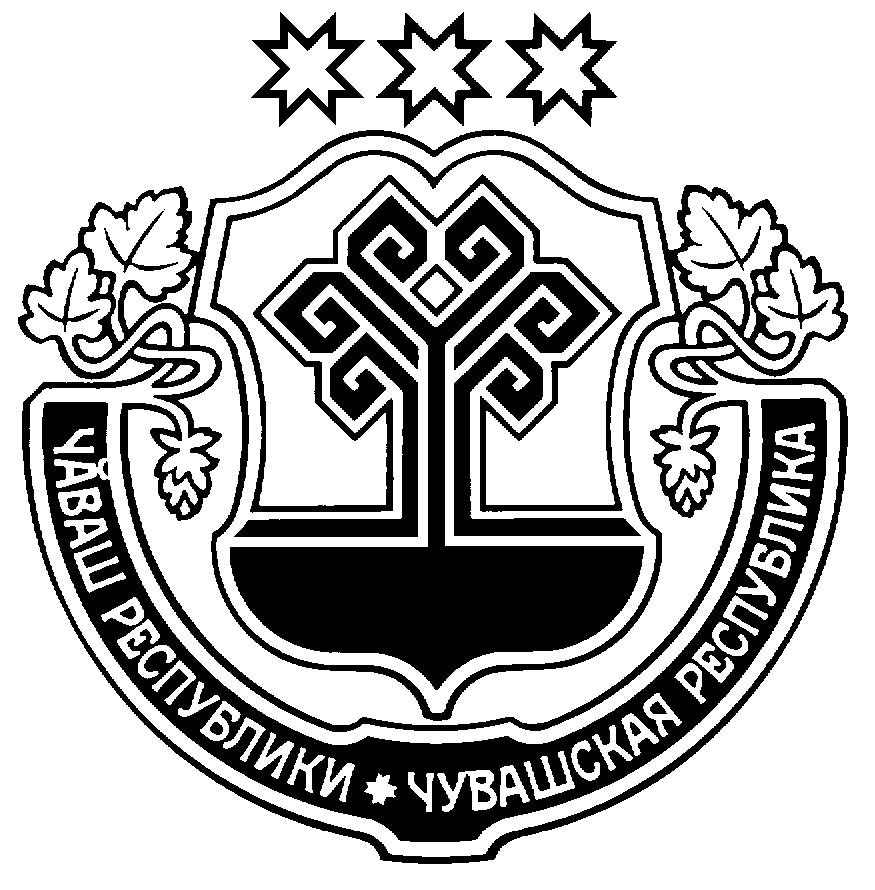  Чăваш Республикин                                                                      Администрация    Пăрачкав районĕнчи                                                                 Порецкого района     администрацийĕ                                                                  Чувашской Республики          ЙЫШĂНУ                                                                        ПОСТАНОВЛЕНИЕ               17.08. 2015    № 240                                                                   17.08.2015    № 240   Пăрачкав сали                                                                                 с. ПорецкоеОб утверждении административного регламентапо предоставлению муниципальной услуги «Организация процесса приватизации жилья, находящегося в муниципальной собственности» В соответствии с Жилищным кодексом Российской Федерации, Федеральным законом «О приватизации жилищного фонда в Российской Федерации», Федеральным законом «Об организации предоставления государственных и муниципальных услуг» администрация Порецкого района  п о с т а н о в л я е т:1. Утвердить прилагаемый административный регламент по предоставлению муниципальной услуги «Организация процесса приватизации жилья, находящегося в муниципальной собственности». 2. Контроль за исполнением настоящего постановления возложить на временно исполняющую обязанности заместителя главы администрации – начальника отдела строительства, дорожного хозяйства и ЖКХ Чеснокову Татьяну Ивановну.                                                                        3. Настоящее постановление вступает в силу с момента его официального опубликования и подлежит размещению на официальном сайте администрации Порецкого района.Глава администрацииПорецкого района							  	                    Е.В.ЛебедевЛИСТ СОГЛАСОВАНИЯк постановлению администрации Порецкого районаПостановление подготовлено:      отделом строительства, дорожного хозяйства и                                                         ЖКХ администрации Порецкого районаВр.и.о. заместитель главы администрации Порецкого района-Начальник отдела строительства, дорожного хозяйства и ЖКХ администрации Порецкого района                 ___________________             Т.И. Чеснокова                                                                                       (подпись)Постановление согласовано:Исп. Трошина Е.А.№п/пНаименование должностей ФИО       Дата         согласования      Подпись1.Заместитель главы администрации по социальным вопросам – начальник отдела организационной, контрольной и кадровой работыФедулова Е.Н.2.Заведующий юридического сектораЯнковский А.А.